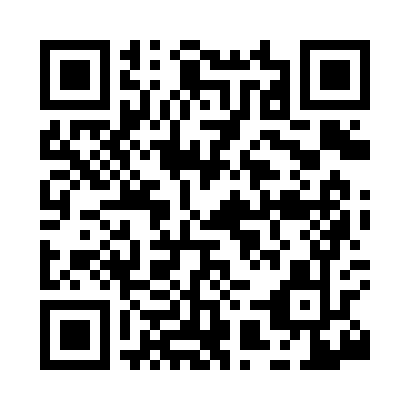 Prayer times for Mooar, Iowa, USAMon 1 Jul 2024 - Wed 31 Jul 2024High Latitude Method: Angle Based RulePrayer Calculation Method: Islamic Society of North AmericaAsar Calculation Method: ShafiPrayer times provided by https://www.salahtimes.comDateDayFajrSunriseDhuhrAsrMaghribIsha1Mon4:015:401:105:098:4010:182Tue4:025:401:105:098:4010:183Wed4:035:411:105:098:4010:174Thu4:045:411:105:108:3910:175Fri4:055:421:115:108:3910:166Sat4:055:421:115:108:3910:167Sun4:065:431:115:108:3810:158Mon4:075:441:115:108:3810:149Tue4:085:441:115:108:3810:1410Wed4:095:451:115:108:3710:1311Thu4:105:461:115:108:3710:1212Fri4:115:471:125:108:3610:1213Sat4:125:471:125:108:3610:1114Sun4:135:481:125:108:3510:1015Mon4:145:491:125:108:3510:0916Tue4:165:501:125:108:3410:0817Wed4:175:501:125:108:3310:0718Thu4:185:511:125:098:3310:0619Fri4:195:521:125:098:3210:0520Sat4:205:531:125:098:3110:0421Sun4:215:541:125:098:3010:0222Mon4:235:551:125:098:3010:0123Tue4:245:561:125:098:2910:0024Wed4:255:561:125:098:289:5925Thu4:265:571:125:088:279:5826Fri4:285:581:125:088:269:5627Sat4:295:591:125:088:259:5528Sun4:306:001:125:078:249:5429Mon4:326:011:125:078:239:5230Tue4:336:021:125:078:229:5131Wed4:346:031:125:078:219:49